;;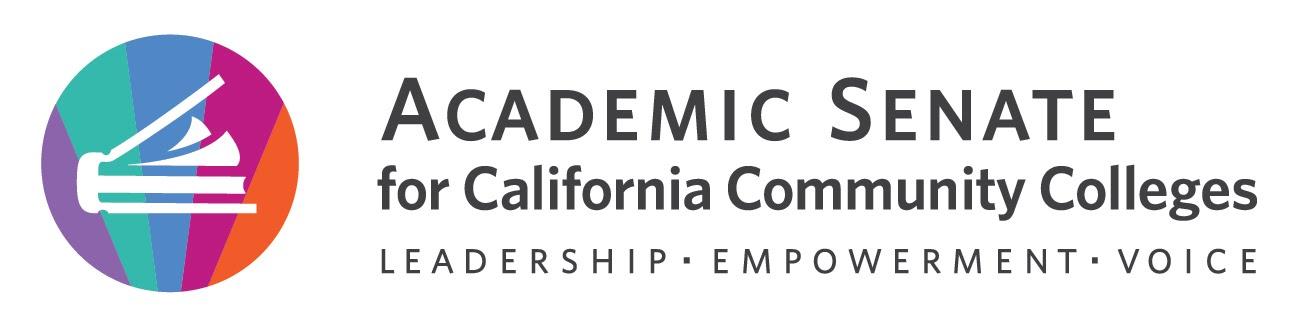 Education Policies Committee MeetingWednesday, February 15th, 202312:00 p.m. – 1:00 p.m.MINUTES Call to Order and Roll Call:The meeting was called to order at 12:02pm Land Acknowledgement –Juan read the Land Acknowledgement. We acknowledge that our campuses are located on unceded territories of Yokuts, Miwuk, Gabrielino, Tongva, Serrano, Cahuilla, and Luiseno peoples, who have continuously lived upon this land since time immemorial. We recognize the historic discrimination and violence inflicted upon Indigenous peoples in California and the Americas, including their forced removal from ancestral lands, and the deliberate and systematic destruction of their communities and culture. We have a responsibility to oppose all forms of individual and institutionalized racism toward all people but especially toward Indigenous peoples in which discrimination has occurred through the omission and silencing of Indigenous voices. We embrace our position as educators to collectively learn how to actively address settler colonial legacies. We honor Indigenous peoples—past, present, and future—here and around the world.Adoption of agenda, volunteer minutes taker, and Google Shared Folder 2022 – 2023. The agenda and minutes were approved by consensus. 2009 Enrollment management updateCommittee reviewed the comments and notes from the Executive Committee. Juan and Stephanie made the minor edits. Goal is to complete edits by Feb 24, 2023 so we can get it out to Exec for review at March 2023 meeting. General Observations included the introduction- focus beyond the pandemic to include enrollment management including Guided Pathways and Racial Reckoning, AB  705 and AB 1705. Committee discussed how to identify new and old parts of the paper and acknowledge the work of the 2009 committee. Committee members are encouraged to review the entire paper and make comments and edits. Committees was asked to review the recommendations to make sure they are based on the paper. Will add a section on legislative impacts to enrollment Other Educational Policies Committee MattersJuan is working on article with Cheryl. Rostrum articlesStudent Academic DishonestyAcademic freedom: A need for legal definition? (Joint effort with Legislative Advocacy Committee)Juan is continuing to work on article ResolutionsAdopt updated enrollment management paperCommittee reviewed draft. Members are asked to review the resolution and send updates by Friday February 17, 2023 Changes to title 5 to define academic freedom- Juan is working on the resolution and will share with committee. Announcements Check for upcoming events2023 Spring Plenary Session: April 20, 2023 – April 22, 2023, 8:00 am – 12:00pmChantel and Carlos will be attending plenary. There will be a breakout on Enrollment Management. 2023 Spring Area Meetings: March 24, 2023 & March 25, 2023, 9:00 am – 4:00 pmApplication for Statewide ServiceAdjournmentThe committee adjourned at 1:05pm  In ProgressEnrollment management paper rewriteStudent Academic Dishonesty rostrum paperAcademic Freedom rostrum paper—joint project with Legislative Advocacy CommitteeCompleted Tasks:Established meeting norms and social agreementsJuan Arzola – 1st ChairStephanie Curry – 2ndMaria FigueroaJulie ClarkLorraine SlatteryChristie DamCarlos GuerreroChantal LamourelleMatais Pouncil, CIOJustin Maung, SSCCC Rep